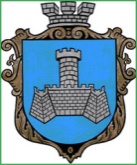 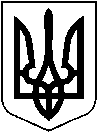 УКРАЇНАХМІЛЬНИЦЬКА МІСЬКА РАДАВІННИЦЬКОЇ ОБЛАСТІВиконавчий комітетР І Ш Е Н Н Я       від “17” серпня 2023 р                                                                         № 448 Про надання дозволу на прийняття в дар частини житлового будинку, з господарськими будівлями та спорудамина ім’я малолітнього  К  А  О ,  р.н.            Розглянувши заяви громадян К  Н  С , К  О  О , К  О  І , місце проживання яких зареєстровано за адресою: Вінницька область, м. Хмільник,    вул.   буд.     та відповідні документи про надання дозволу  законним представникам - матері К О  О , батькові К О  І  на прийняття в дар   на ім’я малолітнього сина  К А  О ,   р.н.  17/50 часток житлового будинку, з господарськими будівлями та спорудами, який знаходиться за адресою: Вінницька область, м. Хмільник, вул.   будинок  , врахувавши те, що малолітній  набуває  нерухоме майно на праві власності,  взявши до уваги подання служби у справах дітей Хмільницької міської ради від 14.08.2023 р. №32, пропозицію комісії з питань захисту прав дитини   15.08.2023 р. № 19/2, керуючись ст. 177 Сімейного кодексу України, Цивільним кодексом України, ст. 12 Закону України „Про основи соціального захисту бездомних громадян і безпритульних дітей”, ст. ст. 34, 59 Закону України „Про місцеве самоврядування в Україні”, виконком міської радиВИРІШИВ:1.  Надати дозвіл  законним представникам - матері К  О О , батькові К О  І  на прийняття в дар   на ім’я малолітнього сина  К А О ,   р.н.  17/50 часток житлового будинку, з господарськими будівлями та спорудами, який знаходиться за адресою: Вінницька область, м. Хмільник,    вул.  будинок  та підписання від його імені договору дарування.2.  Законним представникам -  матері К О О , батькові К  О І  надати службі у справах дітей Хмільницької міської ради правовстановлюючі документи про дарування вищезазначеного майна, відразу після вчинення правочину для підготовки пропозицій виконавчому комітету міської ради.3. Контроль за виконанням цього рішення  покласти  на заступника міського голови з питань діяльності виконавчих органів міської ради Сташка А.В.  Міський голова	                                                  Микола ЮРЧИШИН